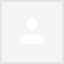 CORRECTION:   The class of 2021 will be able to choose which retirement plan they wish.For the Class of 2019, 2020  and 2021 Graduates will have the option of the old retirement system (serve 20 years and receive 50% of base pay) or the Blended Retirement System (BRS) which is similar to a 401k program.  Starting with the Class of 2022 there will be only the BRS system available and automatically updated for the graduates.Below is a link for more information.https://militarypay.defense.gov/Portals/3/Documents/BlendedRetirementDocuments/BRS%20Frequently%20Asked%20Questions%2003282018.pdf?ver=2018-03-28-235150-797Page 5  Q2.10 All cadets who were  attending service academy on December 31, 2017 are eligible for either        I am so sorry for the confusion.  Thank you for the parents who brought it to my attention.  I got back with Cadet Pay and they confirmed the information.   If you have questions you can call Cadet Pay at (719) 333-6988.                Marie                ROSE MARIE NIKOVITS                Parents' Liaison                U.S. Air Force Academy, CO                (719) 333-3828    Toll Free 877-268-3383                Fax (719) 333-1433                e-mail: USAFA.ParentLiaison@usafa.edu <mailto:USAFA.ParentLiaison@usafa.edu>Thu, Jan 10, 10:14 AM (3 days ago)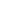 